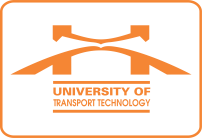 Ngày, thángThời gianĐịa điểm - Nội dungChủ trìThứ Hai27/8SángThứ Hai27/8Chiều14h30Nội dung: Họp thường vụ Đảng ủy Trường.Thành phần: Các Đ/c Thường vụ Đảng ủy, mời bà Thu (TCCB).Địa điểm: Phòng họp tầng 2, nhà H1.Bí thư Đảng ủyThứ Ba
28/8Sáng8h00Nội dung: Họp Hội đồng TĐKT Trường. Phòng TCCB chuẩn bị nội dung.Thành phần: Các thành viên Hội đồng TĐKT Trường.Địa điểm: Phòng họp tầng 2, nhà H1.Chủ tịch Hội đồngThứ Ba
28/8Sáng9h00Nội dung: Họp Đảng ủy Trường.Thành phần: Các Đ/c Đảng ủy Trường, mời Ô Hoàng, Bà Nga (VP Đảng ủy).Địa điểm: Phòng họp tầng 2, nhà H1.Bí thư Đảng ủyThứ Ba
28/8Chiều14h00Nội dung: Họp điều chỉnh chương trình đào tạo.Thành phần: Ô Lâm, B Hạnh, Ô Lâm (Đào tạo), Ô Thanh (CNTT), Ô Huỳnh (ĐBCL).Địa điểm: Phòng họp tầng 2, nhà H1.PHT NguyễnHoàng LongThứ Tư29/8Sáng8h00Nội dung: Hội nghị cán bộ chủ chốt lấy phiếu tín nhiệm bổ nhiệm lại Phó Hiệu trưởng. Phòng TCCB chuẩn bị.Thành phần: Cán bộ chủ chốt theo danh sách triệu tập. Địa điểm: Phòng họp tầng 3, nhà H3.Bộ GTVTThứ Tư29/8Sáng9h00Nội dung: Họp giao ban Trường tháng 8. Trung tâm CNTT chuẩn bị kỹ thuật.
Thành phần: Chủ tịch HĐT, các PHT, Chủ tịch CĐ, Bí thư ĐTN, lãnh đạo các đơn vị trực thuộc Trường (trưởng, phó các khoa, phòng, trung tâm, y tế, thư viện, Bộ môn GDQP-AN, Bộ môn GDTC).
Địa điểm: Phòng họp tầng 3, nhà H3.Bí thư Đảng ủy – Hiệu trưởngThứ Tư29/8Chiều15h00Nội dung: Họp thường vụ Đảng ủy, Ban Giám hiệu.Thành phần: Các Đ/c Thường vụ Đảng ủy; các Phó HT; mời bà Thu (TCCB).Địa điểm: Phòng họp tầng 2, nhà H1.Bí thư Đảng ủy – Hiệu trưởngThứ Năm
30/8SángThứ Năm
30/8ChiềuThứ Sáu31/8SángThứ Sáu31/8ChiềuThứ Bảy
01/9Sáng Nghỉ Lễ Quốc khánh (03 ngày, đến hết ngày Thứ Hai, 03/9).Thứ Bảy
01/9Chiều Chủ nhật
02/9SángChủ nhật
02/9Chiều